采购具体内容名称具体内容参考图片集中配送运输车（电动车）1、车辆配置：电动，1吨电瓶车载重等于大于1000kg，自重等于大于1600 Kg，汽车驾驶室可载2人,升降玻璃，四轮液压制动，无级变速，驻车制动采用手制动形式。蓄电池不小于电压72 V，电动机数量1个，电动机功率等于大于7.5 Kw。2、动力性：车辆电气调速为电控调速，最大行驶速度满载不小于12 Km/h，空载不小于15Km/h。最小转弯半径为4000 mm，最小离地间隙140 mm，爬坡能力不小于10%×12，轴距2800 mm，载货平台离地高度650 mm，制动距离＜3.5m3、安全性：液压制动器、双回路液压制动、驻车制动装置，日间行车灯。4、承载性：配置大截面加厚大梁、喷丸处理加强板簧、元宝梁、165/70R16C真空子午线轮胎，后桥为载重型4轮胎。5.外型尺寸（长×宽×高）不小于4.5米*1.78米*2.0米。6、车厢：车厢左右两侧为翼展式车厢，车厢内部体积：不小于6立方米，车厢：车厢四周（除顶板外）内蒙不小于1.2MM厚度304不锈钢（含边门、后门）；底板加辅设不小于2.0MM厚304不锈钢花纹板。车厢内部需要隔断，具体如附件。7、普通充电9小时，最大续航里程60公里。8、颜色由使用方定。9、车辆要符合国家电瓶餐车的标准。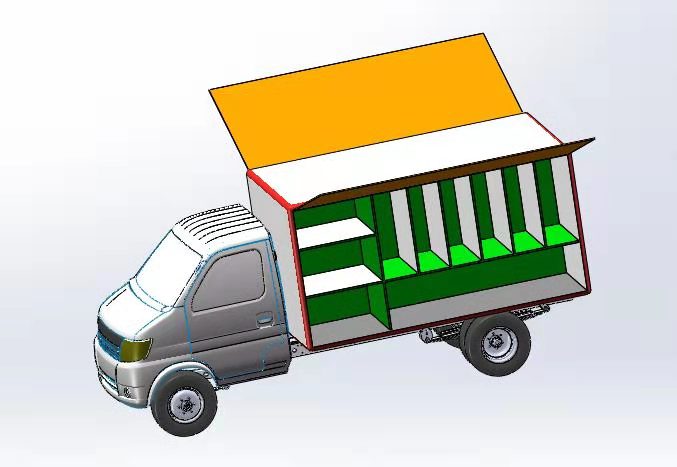 